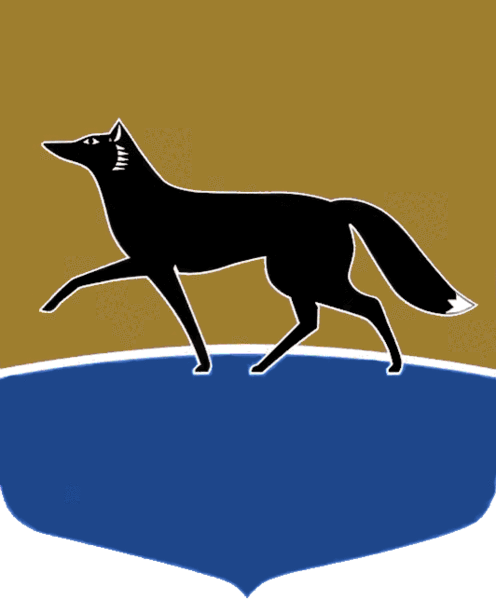 Принято на заседании Думы 26 апреля 2023 года№ 321-VII ДГО внесении изменений в решение Думы города от 29.09.2006 
№ 74-IV  ДГ «О Правилах распространения наружной рекламы на территории города Сургута»В соответствии со статьёй 19 Федерального закона от 06.10.2003 
№ 131-ФЗ «Об общих принципах организации местного самоуправления 
в Российской Федерации», с Федеральным законом от 13.03.2006 № 38-ФЗ 
«О рекламе», руководствуясь Уставом муниципального образования городской округ Сургут Ханты-Мансийского автономного округа – Югры, Дума города РЕШИЛА:1. Внести в решение Думы города от 29.09.2006 № 74-IV  ДГ 
«О Правилах распространения наружной рекламы на территории 
города Сургута» (в редакции от 06.03.2023 № 287-VII ДГ) следующие изменения:1) в абзацах первом, втором и четвёртом части 4 приложения 1 
к Правилам распространения наружной рекламы на территории города Сургута слова «на земельном участке, здании или ином недвижимом имуществе, находящемся в муниципальной собственности, в том числе переданных в хозяйственное ведение, оперативное управление» исключить;2) в абзаце пятом части 4 приложения 1 к Правилам распространения наружной рекламы на территории города Сургута слова 
«на земельном участке, здании или ином недвижимом имуществе, находящихся в муниципальной собственности, в том числе переданных 
в хозяйственное ведение и оперативное управление,» исключить.2. Настоящее решение вступает в силу после официального опубликования и распространяется на правоотношения, возникшие 
с 24.12.2022.И.о. Председателя Думы города_______________ А.И. Олейников«28» апреля 2023 г.Глава города_______________ А.С. Филатов«03» мая 2023 г.